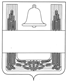 Совет депутатов сельского поселения Синдякинский  сельсовет  Хлевенского муниципального района Липецкой области  Российской ФедерацииШестая   сессия  шестого  созываРешение26 февраля  2021 года                 с.  Синдякино                                        № 21О признании утратившим силу решения Совета депутатов сельского поселения Синдякинский  сельсовет Хлевенского муниципального района Липецкой области Российской Федерации от 01 сентября  2020 года  № 150 «О Положении "О порядке и условиях предоставления в аренду муниципального имущества, включенного в перечень муниципального имущества, предназначенного для передачи во владение и (или) в пользование субъектам малого и среднего предпринимательства и организациям, образующим инфраструктуру поддержки субъектов малого и среднего предпринимательства"В целях приведения нормативных правовых актов в соответствие с действующим законодательством, Совет депутатов сельского поселения Синдякинский  сельсовет Хлевенского муниципального района Липецкой области Российской ФедерацииРЕШИЛ:1. Признать утратившими силу решение  Совета депутатов сельского поселения Синдякинский  сельсовет Хлевенского муниципального района Липецкой области Российской Федерации от 01 сентября  2020 года  № 150 «О Положении "О порядке и условиях предоставления в аренду муниципального имущества, включенного в перечень муниципального имущества, предназначенного для передачи во владение и (или) в пользование субъектам малого и среднего предпринимательства и организациям, образующим инфраструктуру поддержки субъектов малого и среднего предпринимательства".2. Настоящее решение вступает в силу со дня его обнародования.Председатель Совета депутатов сельского поселения  Синдякинский  сельсовет	А.В. Щербатых